ประชุมประจำเดือน คณะบริหาร ผอ.กองทุกกอง หัวหน้าส่วนราชการ พนักงาน และลูกจ้าง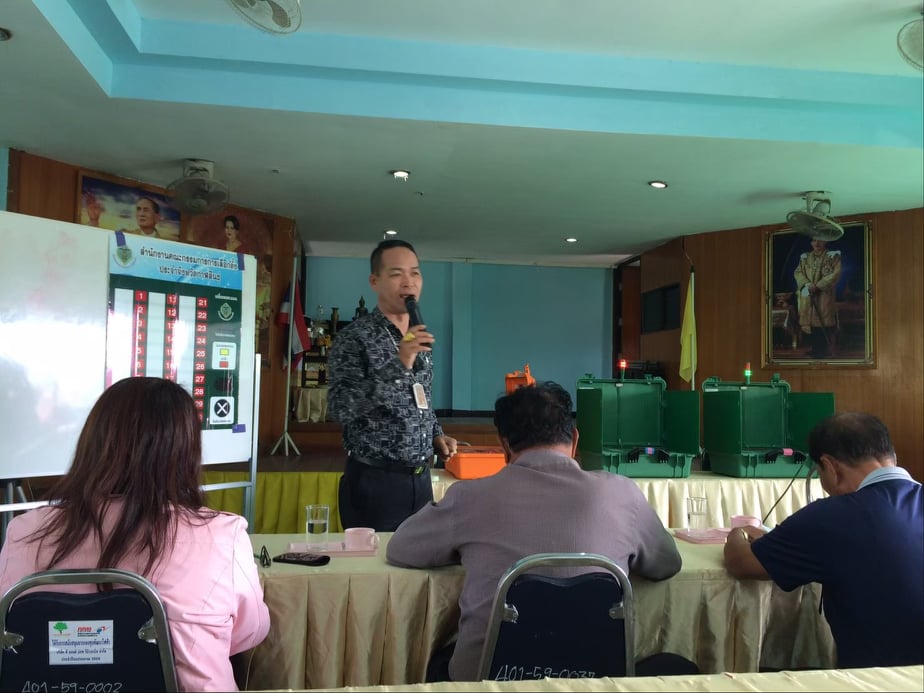 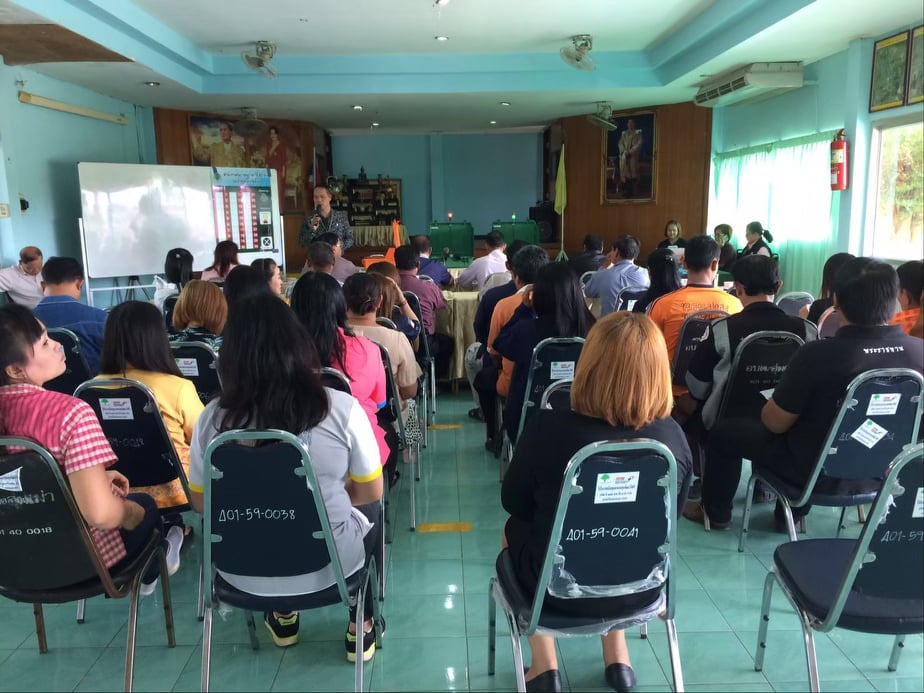 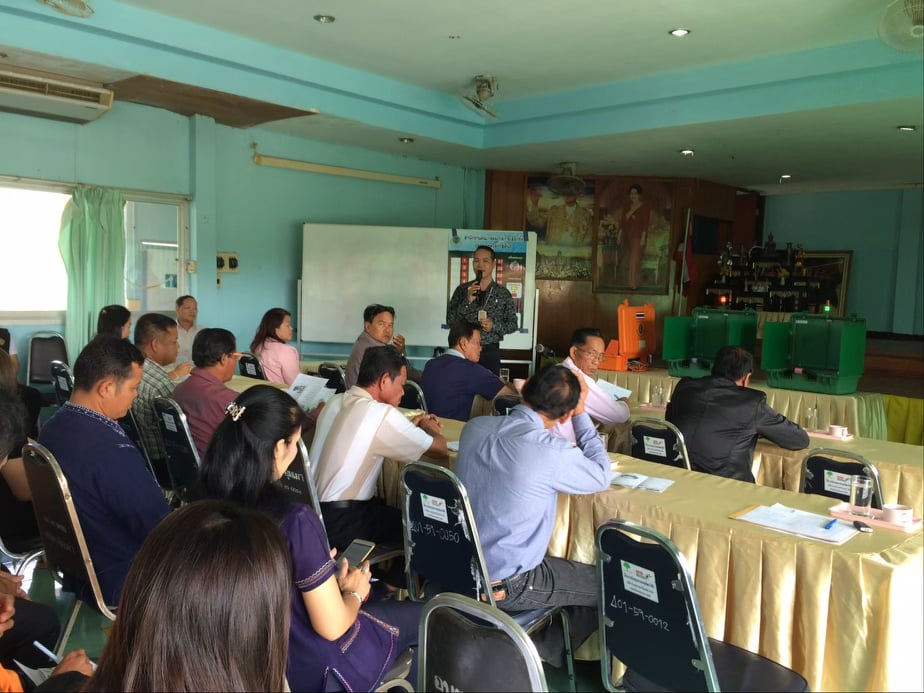 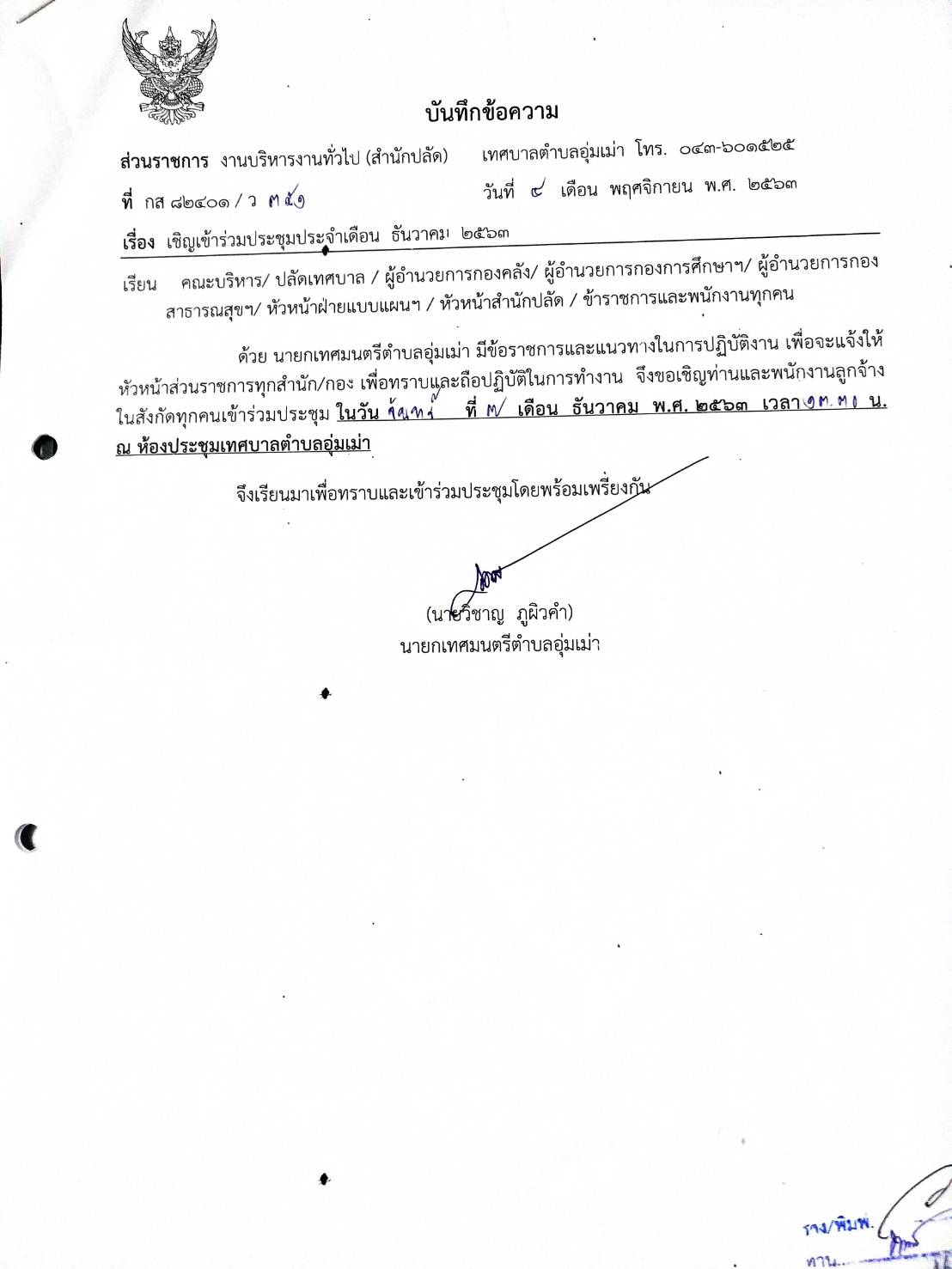 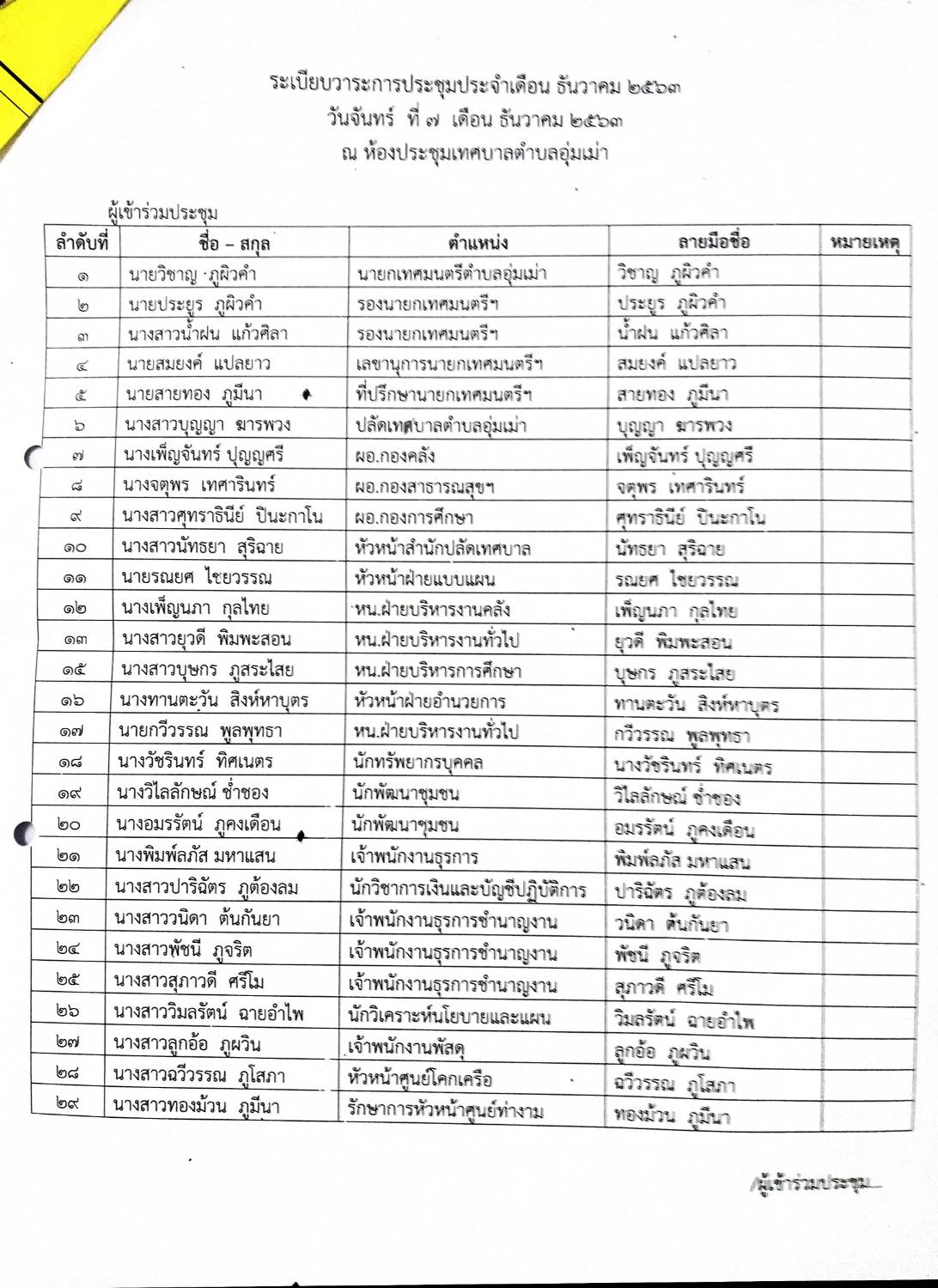 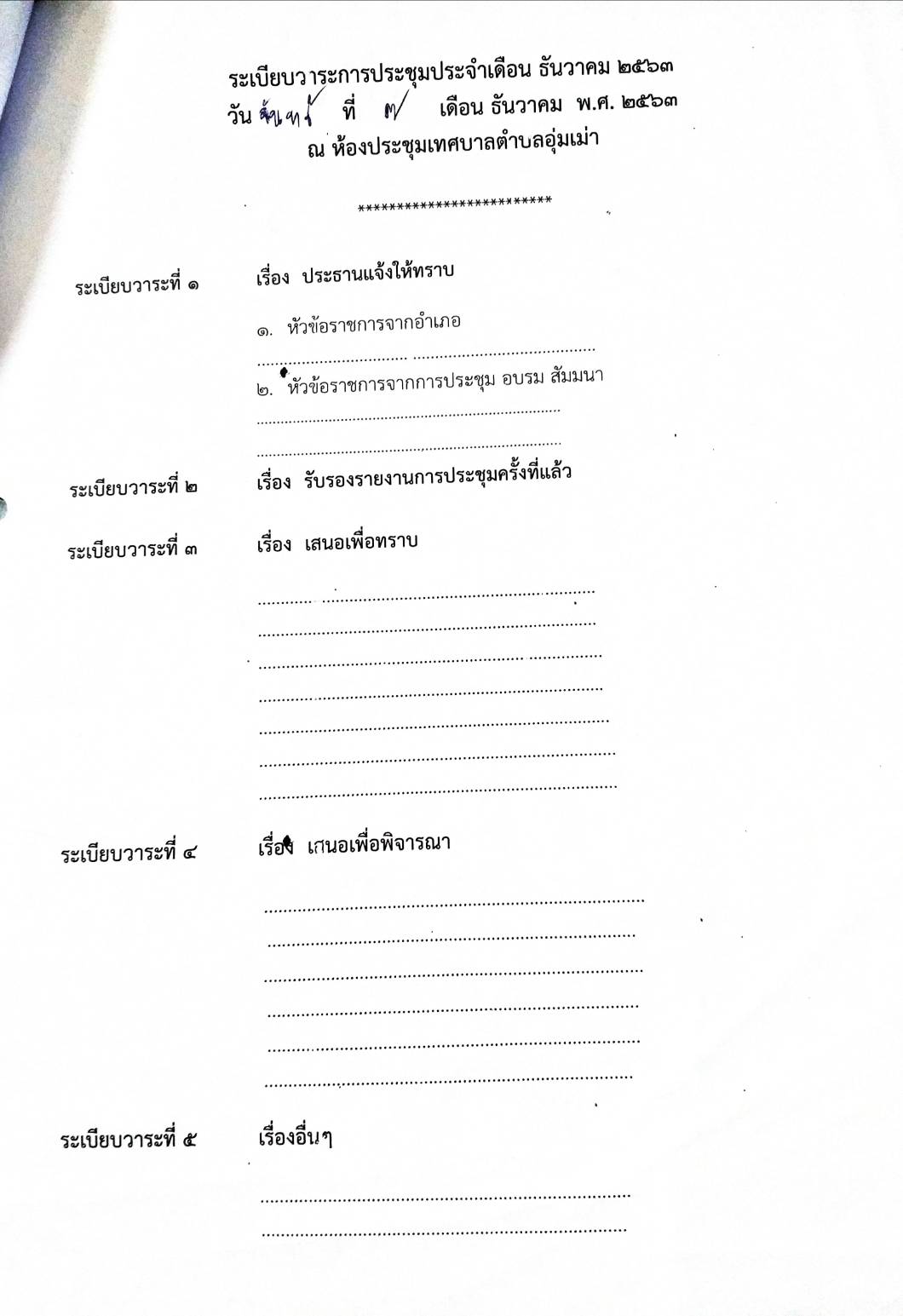 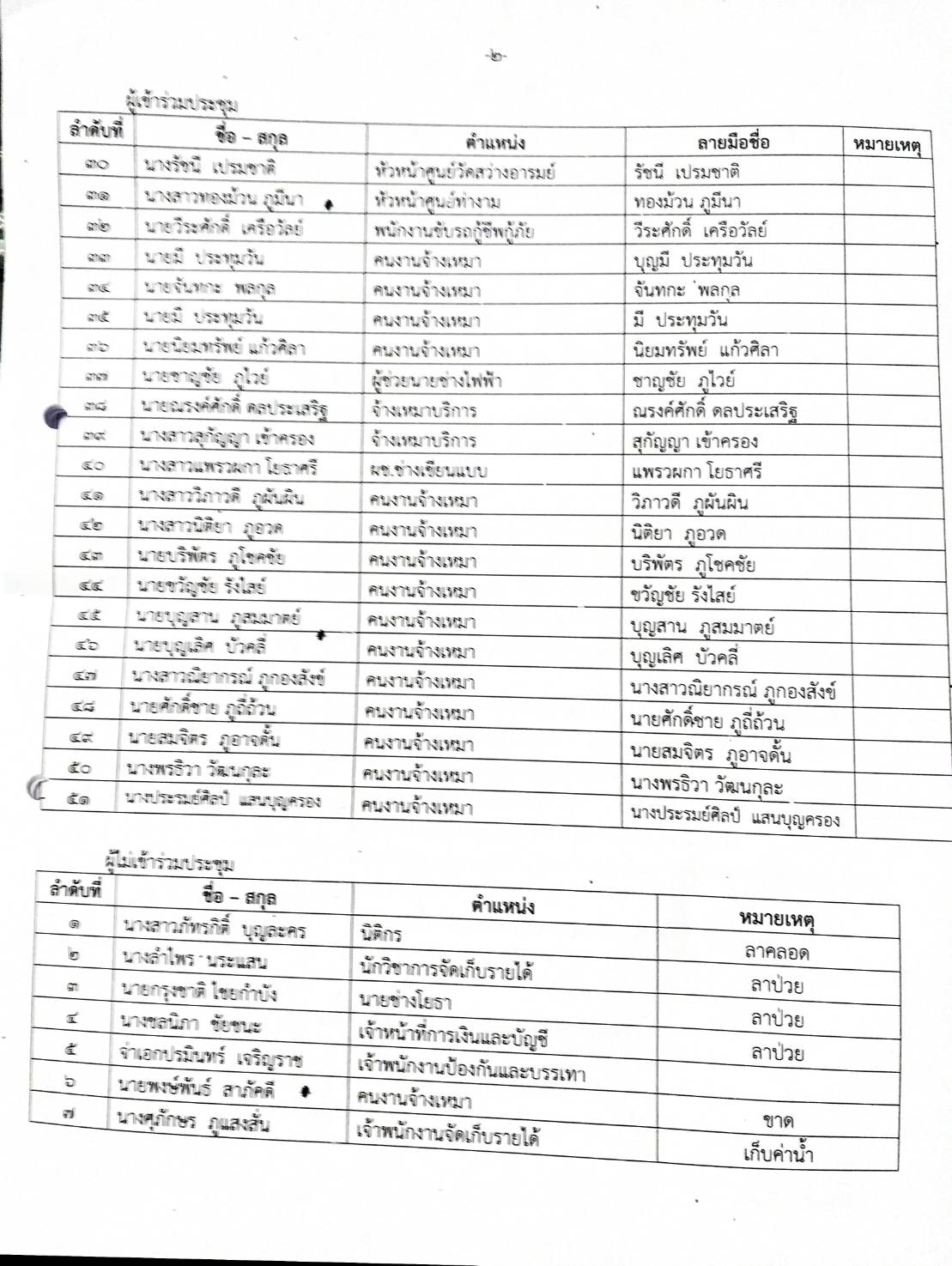 